Abdul 25th September 1989PERSONAL STATEMENT:“You are the driver of your life and people coming to you are passengers, greet them well they will forget you but treat them worst, they will remember you by the name of Evil”OBJECTIVE:“To obtain a challenging post in the Information Technology Department, that will allow me to use my computer science attributes towards the accomplishment of the company objectives and also assisting in my personal growth.”EDUCATION:Year         Degree				             University/Board	           CGPA  2013      Bachelor in Computer Science (BSCS)   University Of Karachi           2.62007     Intermediate in Pre Engineering	             Karachi Board	           1nd Div	       Hamdard College of Science & Commerce2005     Matriculation			             Karachi Board	           1st Div             Kutiyana Memon Secondary SchoolTERM PROJECTS:Simple Calculator Submitted in ICS-ITic Tac Toe Game Submitted in ICS-IISimple calculator in assembly language using MASM-graphics libraryMIPS Simulator Constructed in C Language in group.Research Article Submitted in DCN-II entitled as Route Optimization’s Modern Approach.Poster Project Submitted in Algorithm Analysis entitled at Data Handlers Comparison.Dispatch Management System of a Motorcycle Company adjoined with six different management systems under large management system in DBMS using C# & SQL Server 2005.2D project Bird Hunter using OpenGL3D Modeling of Real world objects using OpenGL.Syntax Analyzer and Lexical Analyzer of C++ as programming project using C#.Designed and practically elaborated a whole Network for DYL Motorcycle Company at the end of Internship.PROGRAMING EXPERTIES:C-Language. IntermediateVisual C#. Beginner SQL. BeginnerSTRENGTHS:Ability to work as well as lead in teams.Passion to excel.Self-motivated, dedicated and hardworking. Willingness to work under pressure.TECHNICAL SKILLS:Web Wise (Expert)HTML & CSSASP.net.Dreamweaver.JavaScript & J-Query.Intermediate PHP and MySQL.Wordpress, Joomla & Drupal.MS Office (Expert)MS-WordMS-ExcelMS-PowerPointMS-AccessMS-VisioNetworking (Intermediate)Network AdministrationActive DirectoryNetwork Designing and ImplementationWindows Server 2005CoursesMs. Office &Web Designing at Excellence AcademyComputer hardware. C Language at Excellence AcademyVisual C# Dot Net Framework at SSUETWeb Tools ASP.Net at SSUETOne Week Training of Basic Banking by Bank AL Habib3 days Agile Project Management Training by Asadullah Ch at Bank AL Habib and 1 day Agile Workshop at PC Hotel by IT DepartmentWritingTechnical ContentBusiness WritingUse Stories, Use CasesBusiness Report, PresentationsTechnical Write-ups, Test CasesInpage Urdu Typing as my plus point. Same speed as of English typing.Presentational AbilityFluent English LanguageOn Stage PresentationsLed Many Seminars and Events on my own in University of Karachi, Hamdard University and other InstitutionsHOBBIES:Reading Technical & Computer Science LiteratureSpider reading. Social Networking. Trying new software in to daily usage. Official business & technical writing.AUTHOR:“A book of poetry in three different languages namely, English, Urdu and Punjabi has been written by me. The book contains more than 400 English & 200 Urdu Poems and it is completely ready but has not been published yet. I have written translation of Moammar Qaddafi’s Green Book in Urdu.”EXPERIENCE: TECHNICAL COMPUTER SCIENCE FIELDTechnical Writer at Bank AL Habib IT Innovation Department. From 17th Feb-2014 till now.Use Cases, User Stories, DB Matrix, Presentations, And Technical Write-up for Architecture Team of Orbit Core Banking System.Produced 48 Technical User Stories for architect and general services team.Produced help manual documents for 3 domains and 25 large modules of Orbit Banking System of Bank AL Habib.Maintaining Test Cases and Bug Reporting at MTM, Idea of manual Build deployment. White box and Black Box testing, Smoke testing after deployment, Database Testing, Checking of business flow in application.Used Team Foundation Server TFS for tasks updates of Application Life Cycle Management.Also administrated Team Foundation Server TFS (As a backup TFS Administrator) for Team & User creating, user rights and roles.Produced documents of COBIT for implementation purpose.Administrator of RoboHelp document Tool to develop manual help text in multiple file types.* RoboHelp tool produces context sensitive help text documents which can be embedded in application for end user. RoboHelp was procured by Bank AL Habib solely for technical writers to produce context sensitive help text documents.Junior Faculty at APTECH Shahrah e Faisal branch. From Jan-2013 to May-2013.Taught HTML, CSS, JavaScript, JQuery, Wordpress, Dreamweaver, C, C#, Java. Internship of Networking Administration at DYL Motorcycle Limited. From Dec-2010 till Jan-2011.Implemented DHCP Server and Active Directory using Windows Server 2003 at DYL IT Department.Internship as Assistant Sales & Marketing Officer at MICADO Pvt. Ltd. From Aug-2007 till Dec-2007Learned entire business workflow, sale invoice, quotation, business reports, and presentations.TEACHINGTaught at Excellence Coaching Centre from year 2006-08Taught at The Educators Academy, One English Language course taught on demand Teaching at Professional collegiate near Maskan Chowrangi. June 2011 till Jan-2013Taught at Jauhar College of Management and Sciences. Took one year classes of Computer Science and English of 1st and 2nd year intermediate from Jan-2012 to Dec-2012To contact this candidate click this link submit request with CV No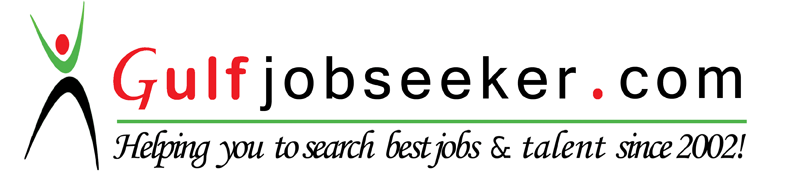 